District Volunteering Development Team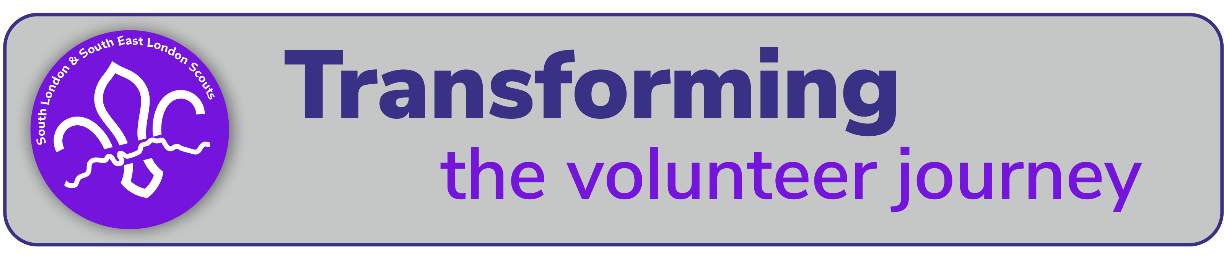 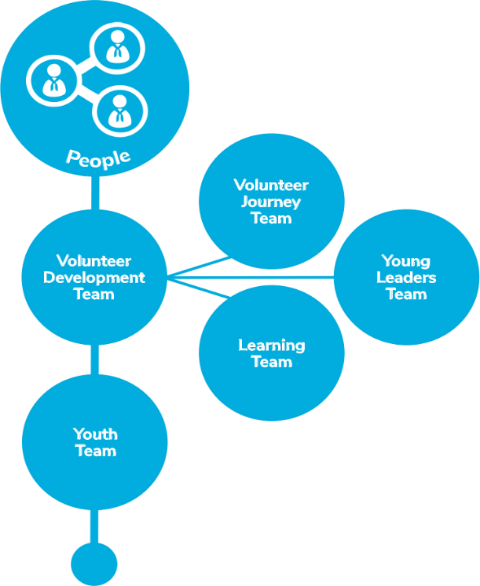 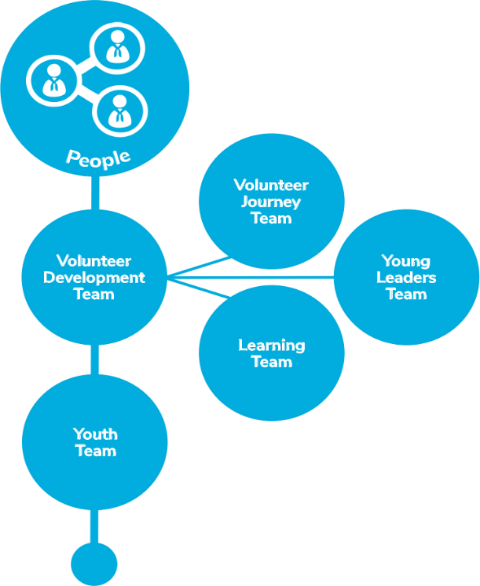 Who will be affected by the new team The new volunteer development team will pull tasks and people from different areas of our current structure into one team these are:Deputy Commissioners responsible for people Appointments secretaries and administrators Members of appointment panels / sub-committeesAppointments chairsLocal training managers Training advisorsAwards panel membersDistrict Explorer Scout Leader for Young Leaders Members of young leaders training teamsWhere current roles will or could sit: The District Volunteering Development Team makes sure all volunteers in their District have a positive and enjoyable volunteering experience. They make it easy for people to join and learn new skills. Team MembersTeam MembersTeam MembersTeam MembersVolunteering Development Team leader Volunteering Development Team members Volunteer Journey Sub-team leaderVolunteer Journey Sub-team membersVolunteering Development Team leader Volunteering Development Team members Volunteer Journey Sub-team leaderVolunteer Journey Sub-team membersVolunteering Development Team leader Volunteering Development Team members Volunteer Journey Sub-team leaderVolunteer Journey Sub-team membersYoung Leaders Sub-team leaderYoung Leaders Sub-team membersVolunteer Learning Sub-team leaderVolunteer Learning Sub-team membersTasksTasksTasksTasksTasks for the whole teamTasks for the whole teamTasks for the whole teamTasks for the whole teamEnsure that “our volunteering culture” is effectively embedded across the District and its Groups+Maintain relationships with groups and unitsEnsure that “our volunteering culture” is effectively embedded across the District and its Groups+Maintain relationships with groups and unitsEnsure that “our volunteering culture” is effectively embedded across the District and its Groups+Maintain relationships with groups and unitsEnsure that “our volunteering culture” is effectively embedded across the District and its Groups+Maintain relationships with groups and unitsAllocated TasksAllocated TasksAllocated TasksAllocated TasksVolunteer Development TeamVolunteer Development TeamVolunteer Development TeamVolunteer Development Team Attract and welcome new volunteers to District and Group teams*Use Scouts branded resources to attract new volunteersReply quickly and positively to possible new volunteersMake sure volunteers are welcomed easily and smoothly. Ensure that an accessible and consistent welcoming experience is delivered across the districtHold inductions with Group Lead Volunteers and other Group and District Leadership Team Members. Make sure volunteers are well supported Help and encourage Team Leaders (including Group Lead Volunteers) to have regular reviews with volunteers in their teams. Make sure all District teams (including Group Lead Volunteers) follow our approach to safe volunteer recruitment, appointment, reviews, and processes for leaving Scouts. Recognise volunteers Recognise and appreciate volunteers for their brilliant work, formally and informally.  Attract and welcome new volunteers to District and Group teams*Use Scouts branded resources to attract new volunteersReply quickly and positively to possible new volunteersMake sure volunteers are welcomed easily and smoothly. Ensure that an accessible and consistent welcoming experience is delivered across the districtHold inductions with Group Lead Volunteers and other Group and District Leadership Team Members. Make sure volunteers are well supported Help and encourage Team Leaders (including Group Lead Volunteers) to have regular reviews with volunteers in their teams. Make sure all District teams (including Group Lead Volunteers) follow our approach to safe volunteer recruitment, appointment, reviews, and processes for leaving Scouts. Recognise volunteers Recognise and appreciate volunteers for their brilliant work, formally and informally.  Attract and welcome new volunteers to District and Group teams*Use Scouts branded resources to attract new volunteersReply quickly and positively to possible new volunteersMake sure volunteers are welcomed easily and smoothly. Ensure that an accessible and consistent welcoming experience is delivered across the districtHold inductions with Group Lead Volunteers and other Group and District Leadership Team Members. Make sure volunteers are well supported Help and encourage Team Leaders (including Group Lead Volunteers) to have regular reviews with volunteers in their teams. Make sure all District teams (including Group Lead Volunteers) follow our approach to safe volunteer recruitment, appointment, reviews, and processes for leaving Scouts. Recognise volunteers Recognise and appreciate volunteers for their brilliant work, formally and informally.  Attract and welcome new volunteers to District and Group teams*Use Scouts branded resources to attract new volunteersReply quickly and positively to possible new volunteersMake sure volunteers are welcomed easily and smoothly. Ensure that an accessible and consistent welcoming experience is delivered across the districtHold inductions with Group Lead Volunteers and other Group and District Leadership Team Members. Make sure volunteers are well supported Help and encourage Team Leaders (including Group Lead Volunteers) to have regular reviews with volunteers in their teams. Make sure all District teams (including Group Lead Volunteers) follow our approach to safe volunteer recruitment, appointment, reviews, and processes for leaving Scouts. Recognise volunteers Recognise and appreciate volunteers for their brilliant work, formally and informally. Volunteer Journey Sub-teamVolunteer Journey Sub-teamVolunteer Journey Sub-teamVolunteer Journey Sub-teamWelcome conversations and screeningContribute to a safe volunteer screening processSupport groups to carry out welcome conversations with new volunteers Support groups to help ensure volunteers meet relevant mandatory requirements, such as learning, references disclosure checks, etc.Appointment reviewsProvide support to team leaders (including lead volunteers for groups), to carry out regular check-ups and reviews with the members of their teamsWelcome conversations and screeningContribute to a safe volunteer screening processSupport groups to carry out welcome conversations with new volunteers Support groups to help ensure volunteers meet relevant mandatory requirements, such as learning, references disclosure checks, etc.Appointment reviewsProvide support to team leaders (including lead volunteers for groups), to carry out regular check-ups and reviews with the members of their teamsWelcome conversations and screeningContribute to a safe volunteer screening processSupport groups to carry out welcome conversations with new volunteers Support groups to help ensure volunteers meet relevant mandatory requirements, such as learning, references disclosure checks, etc.Appointment reviewsProvide support to team leaders (including lead volunteers for groups), to carry out regular check-ups and reviews with the members of their teamsWelcome conversations and screeningContribute to a safe volunteer screening processSupport groups to carry out welcome conversations with new volunteers Support groups to help ensure volunteers meet relevant mandatory requirements, such as learning, references disclosure checks, etc.Appointment reviewsProvide support to team leaders (including lead volunteers for groups), to carry out regular check-ups and reviews with the members of their teamsVolunteer Learning Sub-teamVolunteer Learning Sub-teamVolunteer Learning Sub-teamVolunteer Learning Sub-teamHelp volunteers with learning Help volunteers and Young Leaders find and engage in opportunities for learning and development. Coordinate Scouts learning that needs to be delivered by an accredited trainer or facilitator – including coordinating and supporting the trainers. Use the learning delivery materials developed by Scouts (e.g. training sessions, workshops, activities, etc.), and make changes (when necessary) so activities are accessible for everyone. Help volunteers connect across the District and beyond to learn, share best practicesand overcome shared challenges. Set up learning opportunities with external organisations (if relevant and helpful). Make sure volunteers can be recognised for prior learning and experience, and have it credited in their records. Learn from people in other Volunteering Development Teams. As requested, support learners with their learning needsHelp volunteers with learning Help volunteers and Young Leaders find and engage in opportunities for learning and development. Coordinate Scouts learning that needs to be delivered by an accredited trainer or facilitator – including coordinating and supporting the trainers. Use the learning delivery materials developed by Scouts (e.g. training sessions, workshops, activities, etc.), and make changes (when necessary) so activities are accessible for everyone. Help volunteers connect across the District and beyond to learn, share best practicesand overcome shared challenges. Set up learning opportunities with external organisations (if relevant and helpful). Make sure volunteers can be recognised for prior learning and experience, and have it credited in their records. Learn from people in other Volunteering Development Teams. As requested, support learners with their learning needsHelp volunteers with learning Help volunteers and Young Leaders find and engage in opportunities for learning and development. Coordinate Scouts learning that needs to be delivered by an accredited trainer or facilitator – including coordinating and supporting the trainers. Use the learning delivery materials developed by Scouts (e.g. training sessions, workshops, activities, etc.), and make changes (when necessary) so activities are accessible for everyone. Help volunteers connect across the District and beyond to learn, share best practicesand overcome shared challenges. Set up learning opportunities with external organisations (if relevant and helpful). Make sure volunteers can be recognised for prior learning and experience, and have it credited in their records. Learn from people in other Volunteering Development Teams. As requested, support learners with their learning needsHelp volunteers with learning Help volunteers and Young Leaders find and engage in opportunities for learning and development. Coordinate Scouts learning that needs to be delivered by an accredited trainer or facilitator – including coordinating and supporting the trainers. Use the learning delivery materials developed by Scouts (e.g. training sessions, workshops, activities, etc.), and make changes (when necessary) so activities are accessible for everyone. Help volunteers connect across the District and beyond to learn, share best practicesand overcome shared challenges. Set up learning opportunities with external organisations (if relevant and helpful). Make sure volunteers can be recognised for prior learning and experience, and have it credited in their records. Learn from people in other Volunteering Development Teams. As requested, support learners with their learning needsYoung Leaders Sub-teamYoung Leaders Sub-teamYoung Leaders Sub-teamYoung Leaders Sub-teamHelp Young Leaders find and engage in opportunities for learning and development. Ensure learning opportunities for young leaders is in placeWork with the district 14 to 24 team, groups and section teams to ensure there are young leaders in all section teams in groups across the districtHelp Young Leaders find and engage in opportunities for learning and development. Ensure learning opportunities for young leaders is in placeWork with the district 14 to 24 team, groups and section teams to ensure there are young leaders in all section teams in groups across the districtHelp Young Leaders find and engage in opportunities for learning and development. Ensure learning opportunities for young leaders is in placeWork with the district 14 to 24 team, groups and section teams to ensure there are young leaders in all section teams in groups across the districtHelp Young Leaders find and engage in opportunities for learning and development. Ensure learning opportunities for young leaders is in placeWork with the district 14 to 24 team, groups and section teams to ensure there are young leaders in all section teams in groups across the district  * Our county development service provides lots of support, resources and guidance to support you in achieving this task / responsibility  * Our county development service provides lots of support, resources and guidance to support you in achieving this task / responsibility  * Our county development service provides lots of support, resources and guidance to support you in achieving this task / responsibility  * Our county development service provides lots of support, resources and guidance to support you in achieving this task / responsibility  +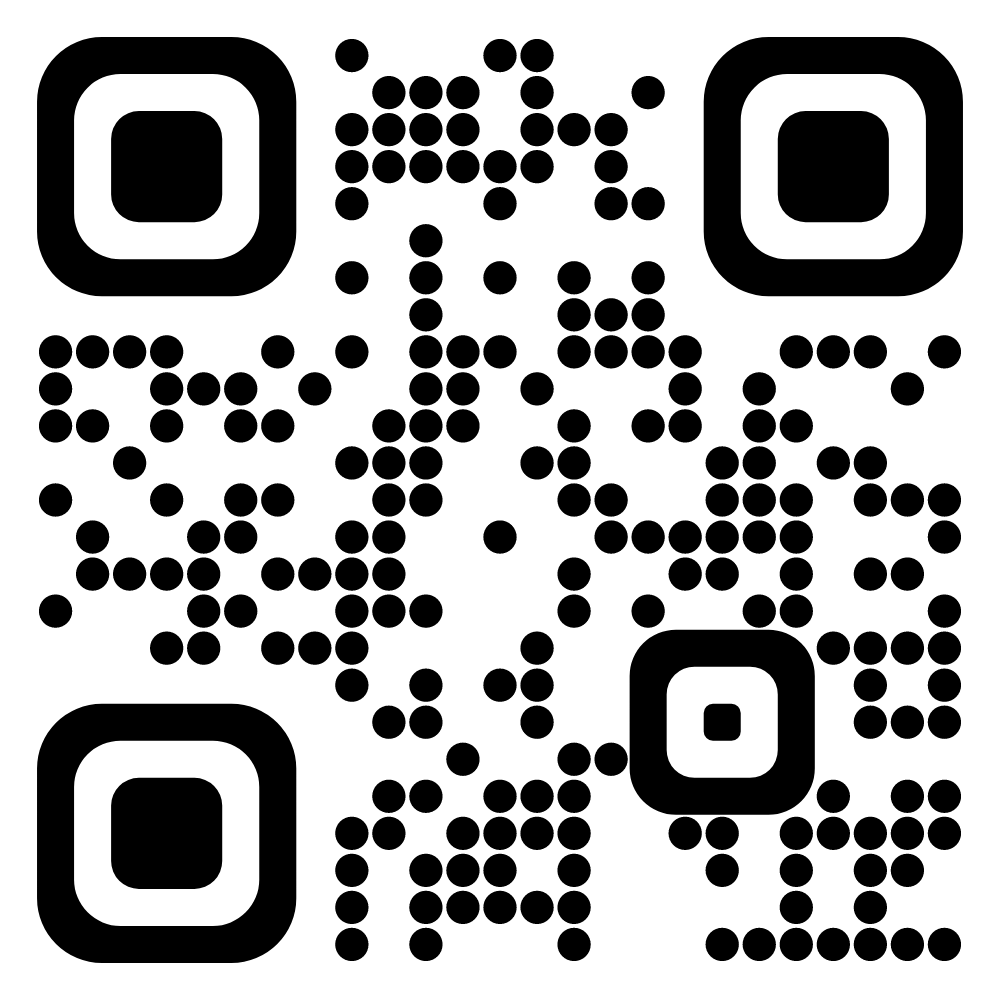 Point your phone’s camera at the QR code to view the latest draft of the volunteer culture statementPoint your phone’s camera at the QR code to view the latest draft of the volunteer culture statementVolunteer development teamVolunteer development teamDeputy Commissioners responsible for people Volunteer development team leader Awards panel membersVolunteer development team membersVolunteer Journey Sub-teamVolunteer Journey Sub-teamAppointments chairsVolunteer Journey Sub-team – Team LeaderAppointments secretaries and administrators Volunteer Journey administratorsMembers of appointment panelsVolunteer Journey sub-team membersVolunteer Learning Sub-teamVolunteer Learning Sub-teamLocal training managers Could be volunteer learning sub-team – Team LeaderTraining advisorsLearning Mentors Young Leaders Sub-teamYoung Leaders Sub-teamDistrict Explorer Scout Leader for Young LeadersYoung Leaders Learning Sub-Team – Team LeaderMembers of young leaders training teamsYoung Leader sub-team members Current role holdersCurrent role holdersDeputy Commissioners responsible for peopleAppointments secretariesAppointments secretariesAppointments administratorsAppointments chairAppointments panel members Appointments panel members Appointments panel members Appointments panel members Appointments panel members Appointments panel members Appointments panel members Appointments panel members Awards panel members Awards panel members Awards panel members Awards panel members Awards panel members District Explorer Scout Leader for Young LeadersYoung leaders training teamsYoung leaders training teamsYoung leaders training teamsYoung leaders training teamsYoung leaders training teamsNew rolesVolunteer development teamVolunteer development teamTeam members that look after reviews, recognition, leavers Team members that look after reviews, recognition, leavers Volunteer Development Team – Team Leader Volunteer Development Team membersVolunteer Development Team membersVolunteer Development Team membersVolunteer Development Team membersVolunteer Development Team membersVolunteer Development Team membersVolunteer Development Team membersVolunteer Journey Sub-teamVolunteer Journey Sub-teamTeam members that support welcome conversationsTeam members that support welcome conversationsVolunteer Journey Sub-team – Team Leader Welcome process AdministratorsWelcome process AdministratorsWelcome process AdministratorsMembers of appointment panels / sub-committeesMembers of appointment panels / sub-committeesMembers of appointment panels / sub-committeesMembers of appointment panels / sub-committeesMembers of appointment panels / sub-committeesMembers of appointment panels / sub-committeesMembers of appointment panels / sub-committeesMembers of appointment panels / sub-committeesMembers of appointment panels / sub-committeesMembers of appointment panels / sub-committeesVolunteer Learning Sub-teamVolunteer Learning Sub-teamTeam members that leaning & developmentTeam members that leaning & developmentVolunteer Learning Sub-team – Team Leader Training advisorsTraining advisorsTraining advisorsTraining advisorsTraining advisorsTraining advisorsLearning presenters Learning presenters Learning presenters Young Leaders Learning Sub-teamYoung Leaders Learning Sub-teamTeam members that support the provision of young leaders learningTeam members that support the provision of young leaders learningYoung Leaders Learning Sub-Team – Team LeaderYoung Leaders Learning Sub-Team Members Young Leaders Learning Sub-Team Members Young Leaders Learning Sub-Team Members Young Leaders Learning Sub-Team Members 